RAZREDNICI  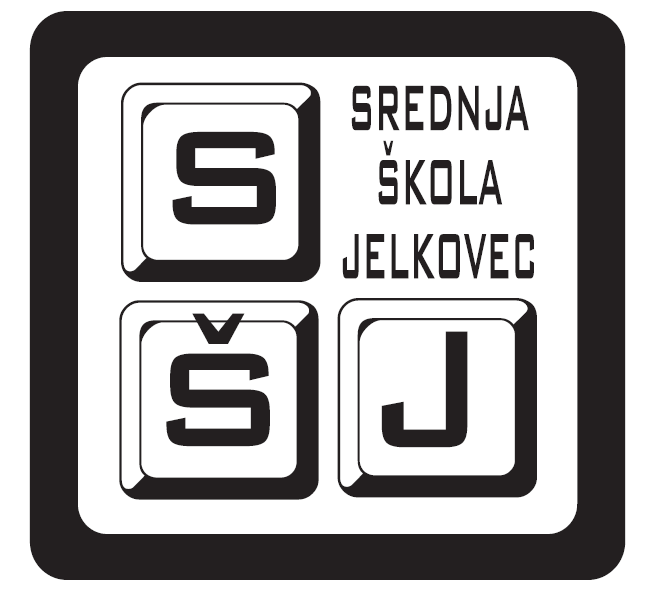 školska godina 2016. / 2017. RAZREDNI ODJELRAZREDNIKZAMJENIK RAZREDNIKA1aETLidija Georgijević - ŠpilerMislav Čupić1bTRJanja DujakovićIvica Sambol1cTRMaja SerdarevićLjiljana Kovačić1dTRLeda FranićBranka Miličević1eTRBranka MiličevićJanja Dujaković2aETLuka    LikerJosip Marić2bTRDrago ŠtimacNiko Zečević2cTRLidija KlakočarLidija Prka2dTRLovro GrgićŽeljka Barišić2eTRMaja  CarevićLovro Grgić3aETMarko GradičekIva Šimunić3bTRElvira ČukacRobert Pavić3cTRJosipa SambolDražen Horvatić3dTRJosip MarićDiana Šoltić3eTRJanja Ćićek TadićMirjana Malarić4aETMatija VidmarBranka Barić4bTRMladen TomčićZlatko Novaković4cTRBranka BarićMatija Vidmar4dTRVlatka Miketinac VlašićFranjo Levak4.eTRJelena KapelacLeda Franić